Nomination for election as a member of the BPNG Executive CommitteeDETAILS OF NOMINEE:I accept nomination for election as a member of the executive committee of the BPNG. Signed: ……………………………………………………………  Date: ………………..PROPOSED BY (proposer to be copied into application email, and to reply to confirm their support using the following wording, and including their membership details below):“I wish to propose (name) as a candidate for election as a member of the BPNG executive committee”.Signed (by BPNG Secretary on receipt of email confirmation): …………………………………………………………….Date: …………………..SECONDED BY (current BPNG Executive Officer):Signed (by BPNG Secretary on receipt of email confirmation): ……………………………………………………………. Date: …………………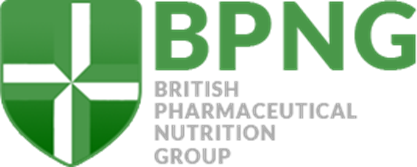 Completed nomination forms to be returned by 31st August 2023 to sarah.zeraschi@nhs.net    Email subject titleBPNG Committee NominationName:Address:e-mail address:BPNG Membership number:Current employment role:Nomination for position of:Research and Publication OfficerBrief supporting statement / biography (use as much space as needed):Recent photographProposer Name: Address:BPNG Membership number:Name: Address:BPNG Membership number and Executive Officer role